INDICAÇÃO Nº 1766/2020Indica ao Poder Executivo Municipal operação “tapa-buracos” na Rua Espanha entre a Rua Irlanda e Rua Romênia, no Bairro Jardim Europa.Excelentíssimo Senhor Prefeito Municipal, Nos termos do Art. 108 do Regimento Interno desta Casa de Leis, dirijo-me a Vossa Excelência para indicar que, por intermédio do Setor competente, seja executada operação “tapa-buracos” na Rua Espanha entre a Ru Irlanda e Rua Romênia, no Bairro Jardim Europa..Justificativa:Este vereador foi procurado por moradores reclamando que o local está com buracos que este fato, além de juntar água, na referida via pública prejudica as condições de tráfego e potencializa a ocorrência de acidentes, bem como o surgimento de avarias nos veículos automotores que por esta via diariamente trafegam. Plenário “Dr. Tancredo Neves”, em 21 de agosto de 2020.	Carlos Fontes	-Vereador-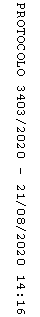 